Lampiran 31Tabel Distribusi t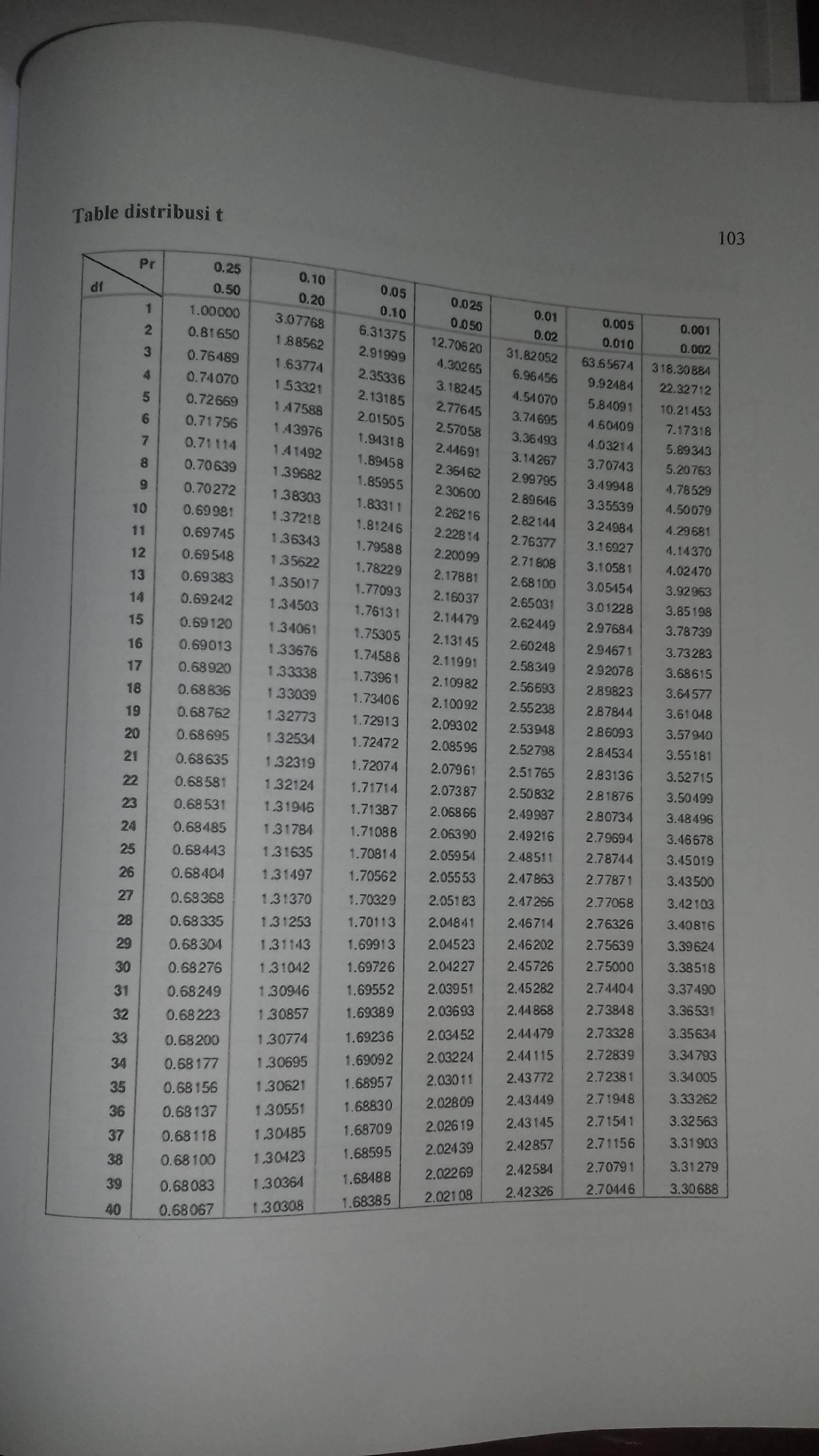 